ANALEA 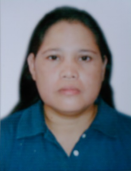 ANALEA.341248@2freemail.com 						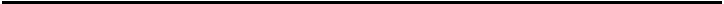 OBJECTIVESTo have a career that suites my qualifications, and at the same time enhance my current skills and learning for the betterment of my future and the institution that I would be working for.EDUCATIONAL BACKROUNDTertiary:  Ago Medical and Educational Center Legaspi, City PhilippinesCourse   : Midwifery ( 1989- 1991 )SKILLSGood communication skillsCustomer service orientedComputer Literate (Microsoft word, Microsoft excel, power point)WORK EXPERIENCE:Company:   Carrefour Hypermarket LL C- Bawadi Mall Alain, U.A.E Position   :   Safe Clerk         Period      :   2003- 2012DUTIES AND RESPONSIBILITIES:Counting Money from CashierMake balance the money according to the slip of cashierMake deposit the money from the bank according to the reportChecking all the credit cards that receive from cashier  Company  :    Al Falah Plaza Alain U,A,EPosition     :     Cashier       Period        :    2000- 2002DUTIES AND RESPONSIBILITIESReceive payment by cash or  credit  cardAlways make sure that the prices on bar-codes are the same with the items that scanned.Maintaining daily cash report of transactionChecking the machine before and after using. Guiding and solving queries of customerProviding training and assistance to new joined cashierCompany :   Abu Dhabi Rehabilitation Center Abu Dhabi U.A.E Position   :  Nursing Aid       Period      :   1994 – 1996DUTIES AND RESPONSIBILITIES:Taking Care of old PatientGiving foodBathing them and bedding's                                                                                        I hereby certify that the above information is true and correct to the best of my knowledge and belief.		     	  